BTA-Nr. 004622.02.2023BTA-Nr. 004622.02.2023MUSTER-BETRIEBSANWEISUNGMUSTER-BETRIEBSANWEISUNGStand:	MM/jahr07/2007abgezeichnet am:	Betrieb/Gebäude: Betrieb/Gebäude: Betrieb/Gebäude: Geltungsbereich:Geltungsbereich:ANWENDUNGSBEREICHANWENDUNGSBEREICHANWENDUNGSBEREICHANWENDUNGSBEREICHANWENDUNGSBEREICHDiese Betriebsanweisung gilt für mobile 
Sicherungssysteme in SchmalgassenDiese Betriebsanweisung gilt für mobile 
Sicherungssysteme in SchmalgassenDiese Betriebsanweisung gilt für mobile 
Sicherungssysteme in SchmalgassenDiese Betriebsanweisung gilt für mobile 
Sicherungssysteme in SchmalgassenDiese Betriebsanweisung gilt für mobile 
Sicherungssysteme in SchmalgassenGEFAHREN FÜR MENSCH UND UMWELTGEFAHREN FÜR MENSCH UND UMWELTGEFAHREN FÜR MENSCH UND UMWELTGEFAHREN FÜR MENSCH UND UMWELTGEFAHREN FÜR MENSCH UND UMWELTKollision von Regalbediengeräten und Personen mit zum Teil tödlichen Verletzungen.Kollision von Regalbediengeräten und Personen mit zum Teil tödlichen Verletzungen.Kollision von Regalbediengeräten und Personen mit zum Teil tödlichen Verletzungen.Kollision von Regalbediengeräten und Personen mit zum Teil tödlichen Verletzungen.SCHUTZMASSNAHMEN UND VERHALTENSREGELNSCHUTZMASSNAHMEN UND VERHALTENSREGELNSCHUTZMASSNAHMEN UND VERHALTENSREGELNSCHUTZMASSNAHMEN UND VERHALTENSREGELNSCHUTZMASSNAHMEN UND VERHALTENSREGELNGasseneinfahrt nur mit Schmalgangstaplern, die mit einem wirksamen Sicherungssystem ausgerüstet sind.Kein Eintritt oder Einfahrt in besetzte Gassen.Kein gleichzeitiger Aufenthalt von Personen und Stapler in einer Gasse.Nicht mehr als ein Stapler in einer Gasse.Verbotsschilder beachten, regelmäßige Unterweisung sicherstellen.Gassenwechsel nur an offenen Gassenenden zulässig.Fluchtgänge an Gassenenden nur als Fluchtwege, nicht als Verkehrswege benutzen.Keine Gegenstände in der Schmalgasse abstellen.Verhalten bei Reinigungsarbeiten:Regalgasse an der Einfahrt mit Kette und Schild „für Stapler verboten“ sperren (Absperrung im Lager bereithalten).Nach Beendigung der Arbeiten alle Arbeitsmittel (zum Beispiel Leiter) aus der Gasse entfernen.Gasseneinfahrt nur mit Schmalgangstaplern, die mit einem wirksamen Sicherungssystem ausgerüstet sind.Kein Eintritt oder Einfahrt in besetzte Gassen.Kein gleichzeitiger Aufenthalt von Personen und Stapler in einer Gasse.Nicht mehr als ein Stapler in einer Gasse.Verbotsschilder beachten, regelmäßige Unterweisung sicherstellen.Gassenwechsel nur an offenen Gassenenden zulässig.Fluchtgänge an Gassenenden nur als Fluchtwege, nicht als Verkehrswege benutzen.Keine Gegenstände in der Schmalgasse abstellen.Verhalten bei Reinigungsarbeiten:Regalgasse an der Einfahrt mit Kette und Schild „für Stapler verboten“ sperren (Absperrung im Lager bereithalten).Nach Beendigung der Arbeiten alle Arbeitsmittel (zum Beispiel Leiter) aus der Gasse entfernen.Gasseneinfahrt nur mit Schmalgangstaplern, die mit einem wirksamen Sicherungssystem ausgerüstet sind.Kein Eintritt oder Einfahrt in besetzte Gassen.Kein gleichzeitiger Aufenthalt von Personen und Stapler in einer Gasse.Nicht mehr als ein Stapler in einer Gasse.Verbotsschilder beachten, regelmäßige Unterweisung sicherstellen.Gassenwechsel nur an offenen Gassenenden zulässig.Fluchtgänge an Gassenenden nur als Fluchtwege, nicht als Verkehrswege benutzen.Keine Gegenstände in der Schmalgasse abstellen.Verhalten bei Reinigungsarbeiten:Regalgasse an der Einfahrt mit Kette und Schild „für Stapler verboten“ sperren (Absperrung im Lager bereithalten).Nach Beendigung der Arbeiten alle Arbeitsmittel (zum Beispiel Leiter) aus der Gasse entfernen.Gasseneinfahrt nur mit Schmalgangstaplern, die mit einem wirksamen Sicherungssystem ausgerüstet sind.Kein Eintritt oder Einfahrt in besetzte Gassen.Kein gleichzeitiger Aufenthalt von Personen und Stapler in einer Gasse.Nicht mehr als ein Stapler in einer Gasse.Verbotsschilder beachten, regelmäßige Unterweisung sicherstellen.Gassenwechsel nur an offenen Gassenenden zulässig.Fluchtgänge an Gassenenden nur als Fluchtwege, nicht als Verkehrswege benutzen.Keine Gegenstände in der Schmalgasse abstellen.Verhalten bei Reinigungsarbeiten:Regalgasse an der Einfahrt mit Kette und Schild „für Stapler verboten“ sperren (Absperrung im Lager bereithalten).Nach Beendigung der Arbeiten alle Arbeitsmittel (zum Beispiel Leiter) aus der Gasse entfernen.Gasseneinfahrt nur mit Schmalgangstaplern, die mit einem wirksamen Sicherungssystem ausgerüstet sind.Kein Eintritt oder Einfahrt in besetzte Gassen.Kein gleichzeitiger Aufenthalt von Personen und Stapler in einer Gasse.Nicht mehr als ein Stapler in einer Gasse.Verbotsschilder beachten, regelmäßige Unterweisung sicherstellen.Gassenwechsel nur an offenen Gassenenden zulässig.Fluchtgänge an Gassenenden nur als Fluchtwege, nicht als Verkehrswege benutzen.Keine Gegenstände in der Schmalgasse abstellen.Verhalten bei Reinigungsarbeiten:Regalgasse an der Einfahrt mit Kette und Schild „für Stapler verboten“ sperren (Absperrung im Lager bereithalten).Nach Beendigung der Arbeiten alle Arbeitsmittel (zum Beispiel Leiter) aus der Gasse entfernen.VERHALTEN BEI STÖRUNGENVERHALTEN BEI STÖRUNGENVERHALTEN BEI STÖRUNGENVERHALTEN BEI STÖRUNGENVERHALTEN BEI STÖRUNGENStörung oder Ausfall sofort melden.Regalbedienung einstellen.Störung oder Ausfall sofort melden.Regalbedienung einstellen.Störung oder Ausfall sofort melden.Regalbedienung einstellen.Störung oder Ausfall sofort melden.Regalbedienung einstellen.Störung oder Ausfall sofort melden.Regalbedienung einstellen.ERSTE HILFEERSTE HILFEERSTE HILFEERSTE HILFEERSTE HILFERuhe bewahren.Ersthelfer heranziehen.Notruf: 112Unfall melden.Ruhe bewahren.Ersthelfer heranziehen.Notruf: 112Unfall melden.Ruhe bewahren.Ersthelfer heranziehen.Notruf: 112Unfall melden.Ruhe bewahren.Ersthelfer heranziehen.Notruf: 112Unfall melden.SACHGERECHTE ENTSORGUNGSACHGERECHTE ENTSORGUNGSACHGERECHTE ENTSORGUNGSACHGERECHTE ENTSORGUNGSACHGERECHTE ENTSORGUNGInstandsetzung nur durch beauftragte Personen bzw. Fachfirmen.Instandsetzung nur durch beauftragte Personen bzw. Fachfirmen.Instandsetzung nur durch beauftragte Personen bzw. Fachfirmen.Instandsetzung nur durch beauftragte Personen bzw. Fachfirmen.Instandsetzung nur durch beauftragte Personen bzw. Fachfirmen.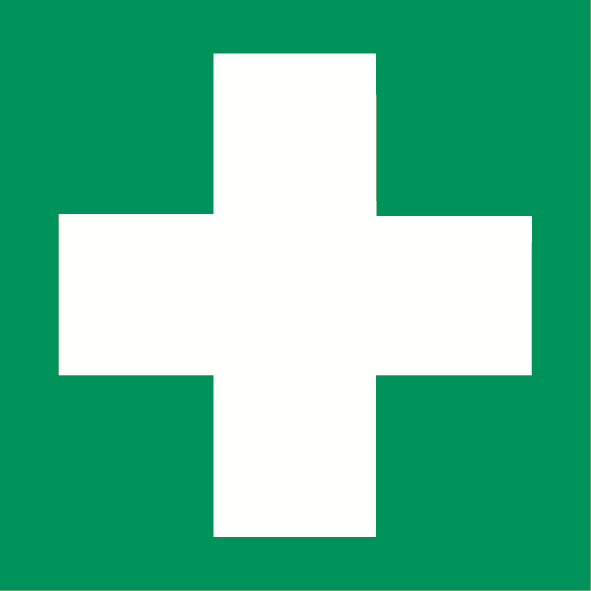 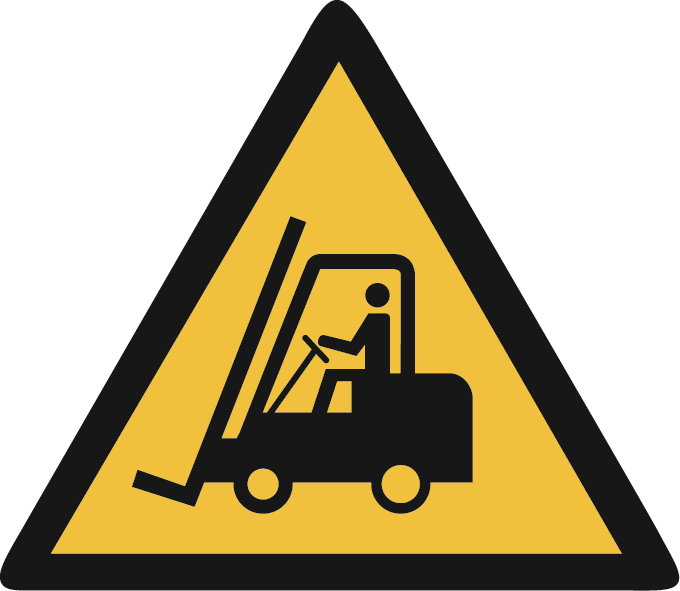 